GR. IVŚRODA – 24.02.2021„Pajacyk” - słuchanie wiersza M. Platy.Co to za dziwny skaczący stwór? Jest koło, kwadrat, Prostokąt jest śliczny. To nasz pajacyk geometryczny. Głowa okrągła jest jak piłeczka, a na tej głowie trójkątna czapeczka. Kwadrat to brzuszek. Oczy i nosek są okrąglutkie jak groszek. Rączki i nogi pajaca – to prostokąciki, na nich z trójkątów małe buciki. Figur przeróżnych ułóż kilka I już jest pajacyk , co skacze jak piłka. 2. Rozmowa na temat wiersza: - Jakie figury wystąpiły w wierszu? - Co powstało z figur geometrycznych? - Z jakiej figury geometrycznej pajacyk miał: głowę/czapkę/brzuch/oczy/nos/buty?3.„Pajacyk” – zabawa muzyczno – ruchowaDzieci bawią się i skaczą jak pajacyk przy muzyce.https://youtu.be/BQXVWUoPFvA4. „Zakodowane figury” – zabawa    (rodzic pokazuje figury, a dziecko wykonuje polecenia)- kwadrat – tupnij nogą- koło – podskocz  2x- prostokąt – klaśnij raz- trójkąt – zrób skłon5. „Kółko , kółko duże” – zabawa naśladowcza(Recytacja wiersza i ilustracja ruchowa za nauczycielem.)Kółko małe, kółko duże,Głowa prosta ręce w górze,Skłoń się w prawo, skłoń się w lewoTak się w lesie chwieje drzewoKółko małe, kółko duże,Głowa prosta ręce w górze,Takie skrzydła ptaki mają Pokarzemy jak fruwają.Wytnij fgury geometryczne (pomaga rodzic) i ułóż pajacyka.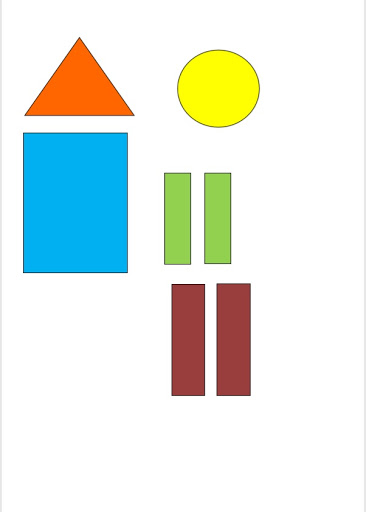 Żródło: Chomikuj.pl